OFFENE KLASSE, 21. August 2023, Gut schlafen und ErdberührungenGrosses graues Kissen, Band, Schaumstoff-BlöckeAnfangsentspannung mit dem großen Grauen, BalasanaVon dort, je ein Bein und beide Arme ausstrecken und verweilen...Fersensitz, Katze/Kuh, Hände auf Kniehöhe, Zunge rausstreckenZehen aufstellen und zum Stehen kommen...Von dort die Erdberührungen starten – auf die Atmung achtenIm Stehen: Hände kreisen, dazu die Ellbogen und Arme kreisen und allmählich über den Kopf hebenDort die Finger verschränken, Handflächen nach außenVorderseite laaaaang strecken... 3xRe/li, die Palme im Wind schwingen lassenNochmal die Hände, Arme jetzt rückwärts kreisend heben...Finger ungewöhnlich verschränken, Vorderseite laaaangLi/re, die Palme schwingt im Wind... AAATMEEN!Weiche VB mit leicht gebeugten Knien... wieder aufrichtenEinige Male, dann in der VB bleiben, Rücken aushängen lassen, evtl. ein bisschen schüttelnHände hinter dem Rücken greifen, streckenBeine beugen/strecken und mit ungewöhnlich gefalteten Händen zur anderen Seite nochmalLU JONG Froschhaltung einnehmen, Arme um die Beine wickeln, Hände Richtung Füße...Li/re schaukelnLi/re Fersen heben/senkenLi/re Zehen heben/senkenLi/re mit kleinen Schrtieen vor/zurück gehen, 7 SchritteStellung des Kindes, breite Knie... verweilenLi Arm gestreckt vor den Knien nach re legen, Drehung ergründen, verweilenZur andren Seite...Rückenlage, Happy Baby Pose... bisschen schaukeln, Druck lösenKrokodil Drehungen, ein Knie zum Körper, das andere Bein lang...Schaukelnd das gebeugte Bein über und vom Körper weg schwingen. Wenn´s passt, über dem Körper ablegen (Kissen)Angewinkeltes Bein mit beiden Händen greifen, strecken (Band)...dann zur anderen Seite – KrokodilSchulterstand - Pflug... Kissen hinter dem Kopf, Beine gebeugtEndentspannung, in Viparita Karani, Band und graues Kissen...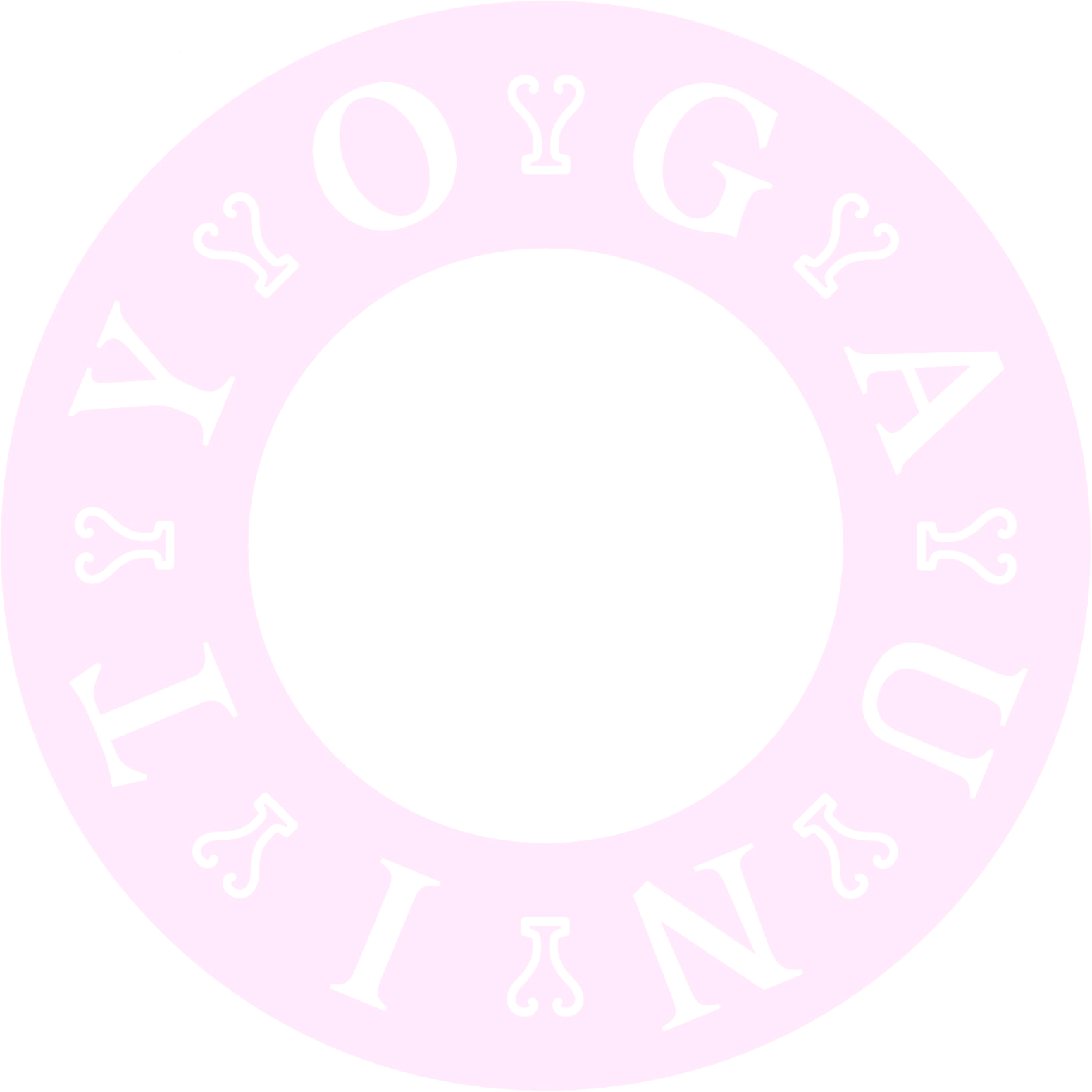 